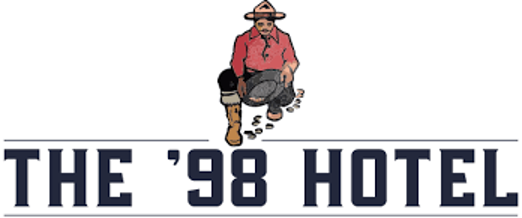 98 Hotel & Bar 110 Wood Street, Whitehorse, YT Job Description:  NOC 65310 Light duty Cleaner / NOC NOC65201 Bar/Restaurant Helper.Main DutiesSweep, mop and dusting;Vacuum carpeted area, rugs and mats;Wash windows, interior walls and ceilings;Disinfect and clean bar/restaurant / hotel and staff washrooms and stock supplies;Remove scraps, heavy debris empty waste containers;Observing health and safety regulations and completing other tasks required.Wash work tables, cupboards and appliancesRemove trash and clean kitchen garbage containers and recyclingUnpack and stock supplies walk-in coolers, cupboards and other storage areas;Sweep and mop floors, and perform other duties to assist serving staff;Clear, clean tables, refrigeration coolers,  all service/counter areas in eating establishmentsBring clean dishes, flatware and other items to serving areas and set tables;Replenish condiments and stock other supplies in serving and storage areas (coffee, tea, lemons, limes, snacks) Perform other duties such as scraping and stacking dishes.﻿Maintaining/changing linens , towels and laundry services for all hotel accommodations and staff housing; Wash dishes, glassware, flatware, using the dishwasher or by hand﻿Maintenance and descaling of the commercial dishwasher ﻿Maintenance and sanitization of bar/restaurant ice machineMaintain dishes in the kitchen/storage area.﻿Assists bar/hotel customers as required. ﻿Cleaning and maintaining all hotel accommodations and staff housing.Work and Physical CapabilitiesAbility to lift 15kg, able to bend/reach repeated work and standing for a longer period, kneeling and using step ladders;Able to work in an oily and dusty environment due to shop building;Self- motivation, team work, initiative, customer service oriented, flexible and good organizer.Additional Application InstructionsRequirements/Qualifications -Languages: English -Education: Secondary School level -Security and Safety: Check criminal Background. Compensation:  $21.00 hourly Apply by email:  info@98hotelwhitehorse.ca  No phone calls please.